Приглашаем организации муниципального образования Калининский район принять участие во Всероссийском конкурсе на лучшую организацию работ в области условий и охраны труда "Успех и безопасность – 2019"Министерством труда и социальной защиты Российской Федерации объявлен Всероссийский конкурс на лучшую организацию работ в области условий и охраны труда "Успех и безопасность – 2019"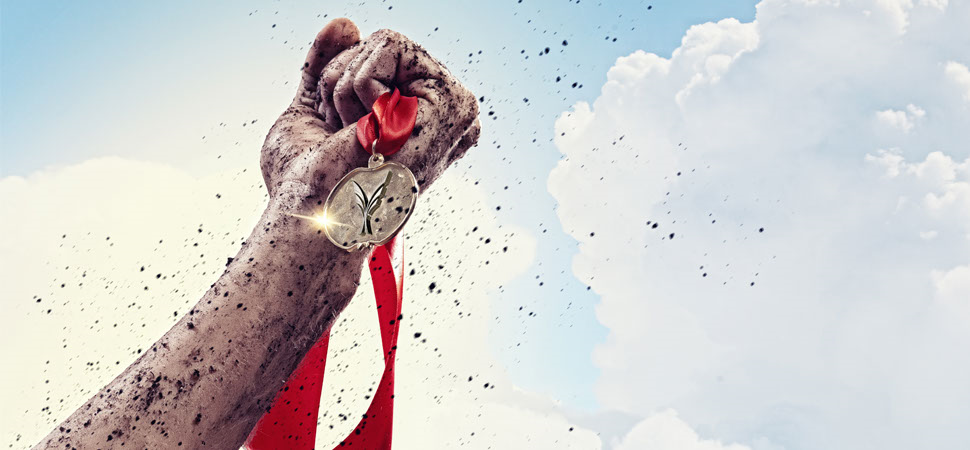 Всероссийский конкурс проводится с целью пропаганды лучших практик организации работ в области охраны труда, повышения эффективности системы государственного управления охраной труда, активизации профилактической работы по предупреждению производственного травматизма и профессиональной заболеваемости в организациях, а также привлечения общественного внимания к важности решения вопросов обеспечения безопасных условий труда на рабочих местах. Конкурс проводится по следующим номинациям:• лучшая организация в области охраны труда среди организаций производственной сферы (с численностью работников более 500 человек);• лучшая организация в области охраны труда среди организаций производственной сферы (с численностью работников до 500 человек);• лучшая организация в области охраны труда среди организаций непроизводственной сферы;• лучшая организация в области охраны труда в сфере образования;• лучшая организация в области охраны труда в сфере здравоохранения;• лучшая организация в области охраны труда среди организаций малого предпринимательства (с численностью работников до 100 человек);• лучшее муниципальное образование в области охраны труда;• лучший субъект Российской Федерации в области охраны труда.С приказом и положением о конкурсе можно ознакомиться на официальной странице  конкурса http://www.aetalon.ru/contests/successandsafety.Для участия в конкурсе необходимо пройти регистрацию на web-сайте Ассоциации "ЭТАЛОН" http://www.aetalon.ru в соответствующем разделе, посвященном проведению конкурса, заполнить электронные формы заявки на участие в конкурсе и сведений об организации. Конкурс проходит заочно на основании общедоступных данных и сведений, представленных участниками конкурса. Прием заявок на участие в конкурсе осуществляется до 20 марта 2020 года. Возможные вопросы по проведению конкурса, подаче заявок, работе сайта просим направлять в Ассоциацию "ЭТАЛОН" по электронной почте kot@aetalon.ru или по телефону/факсу: 8(495)411-09-98, а так же в государственное казенное учреждение Краснодарского края центр занятости населения в Калининском районе телефон 8(86163)22448.Приглашаем организации муниципального образования Калининский район принять участие во Всероссийском конкурсе на лучшую организацию работ в области условий и охраны труда "Успех и безопасность – 2019". Участие в конкурсе – это возможность продемонстрировать развитую корпоративную социальную ответственность, культуру безопасности, достижения по улучшению условий труда, компетентность специалистов, занятых в обеспечении функционирования охраны труда как системы сохранения жизни и здоровья работников. По результатам Всероссийского конкурса будут формироваться общероссийские рейтинги юридических лиц по организации работ в области условий и охраны труда, а также рейтинги субъектов Российской Федерации и муниципальных образований, характеризующие эффективность системы государственного управления охраной труда. 